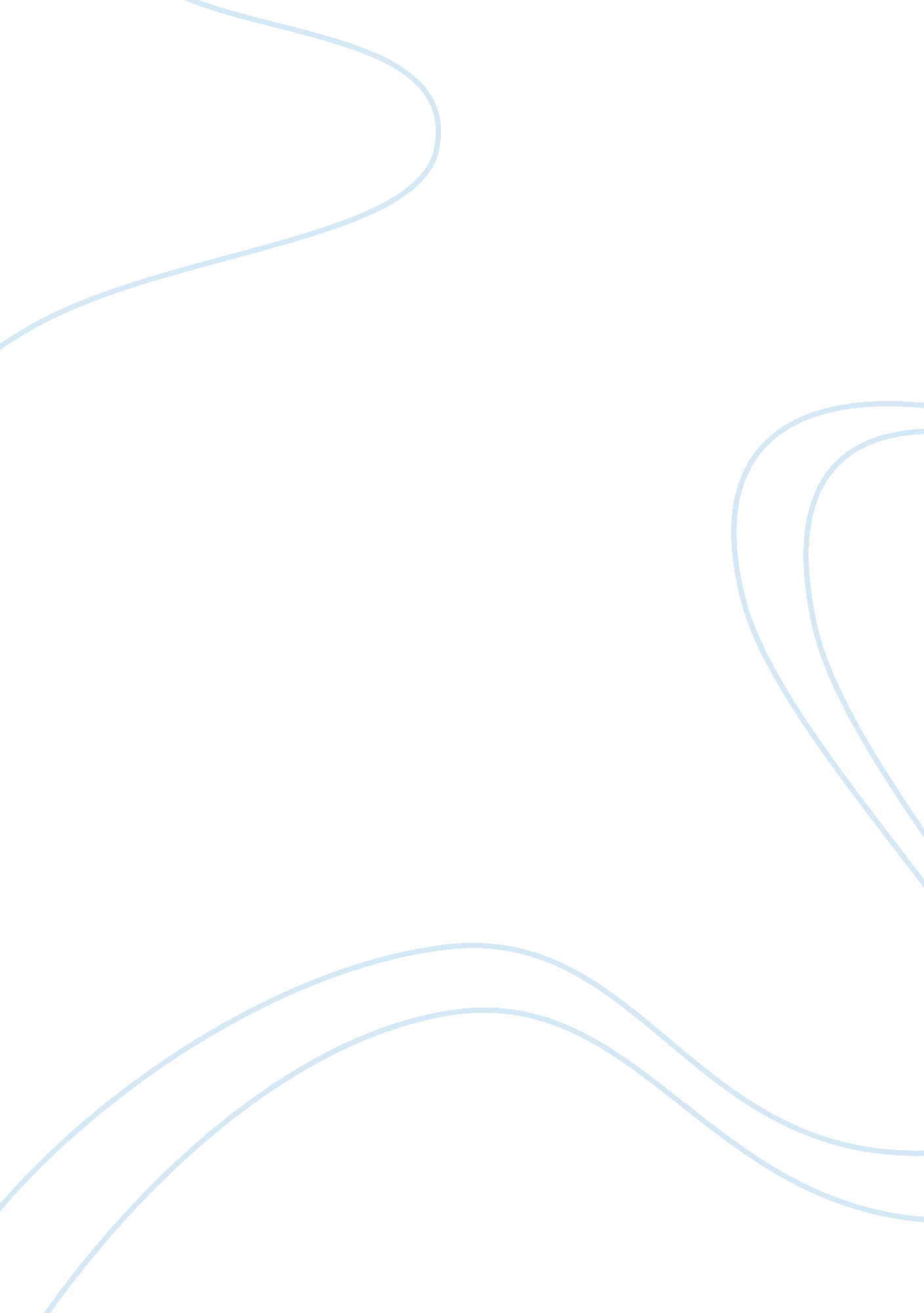 Requirements to become a successful it consultantBusiness, Management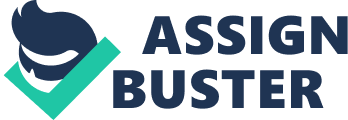 IT consultant is a very upcoming field as many companies now hire IT consulting services so that the company can produce up to date solutions for their customers. Companies need people who know their work very well, are well skilled, have proper knowledge, and is highly experienced in different sectors of work, for example, distributed computing, digital security, enormous information and investigation, server farm change, man-made reasoning/machine learning, and the other web of things. They’re confronting a progressing deficiency of ability with aptitudes in these territories because of lack of skilled IT consulting services. That is the place outside advisors can help. A very common question is what does it takes to become a successful IT consultant. Well, this question is very simple. An IT consultant is expected to have certain skill sets and adequate knowledge about computer domains and data security sections. A portion of the conspicuous necessities incorporates self-restraint, having great authoritative aptitudes, the capacity to work freely. Yet, specialists say anybody hoping to progress from a full-time IT work with an association to being an autonomous IT expert ought to pursue some fundamental practices. Few fundamentals of IT consultant success Interview skills should be well developed As a consultant, you will be met by planned customers — sometimes on various occasions by individuals at various levels of an association. You should know how to talk to them and be prepared under any circumstance. Be readied not exclusively to answer a large group of inquiries regarding your experience and abilities, yet to persuasively depict how you will help tackle particular issues and convey an incentive to the customer. You should be well through with your resume. You should have well-trained skills as well as soft skills to make a lasting impression on the client. One of the most important things you should keep in mind is proper communication. Should know how to read a confidential document/non-disclosure agreement Contracts should take care of territories, for example, costs, hours, points of reference, expectations, due dates, and who pays for outside costs. Exploring through the agreement procedure can be a tedious, confounding, or unpleasant piece of the counseling procedure for some, who are new to the intricate details of what goes into the regulatory procedure. Numerous new advisors will incline toward an outside administrations firm that can deal with the regulatory assignments. Should have business development skill The counseling work wouldn’t come to you; you have to go out and get it. One regularly ignored expertise is the capacity to both offer and do. You should be able to convince the client what is best for him and also keep in mind that by doing this you are bringing job offer to yourself. You have to know how to talk to your client and approach them with proper deals. A good reference is important in a company Networking is very important in a business. You have to have a very strong network of people with whom you can work with. Gathering reference can be a test when you’re first initiating, so you’ll likely need to list previous businesses as references. Once you’ve effectively finished counseling ventures for customers, make sure to inquire as to whether you can refer to the associations as references for imminent customers. Should be able to collaborate with the client properly with good communication skills Being an IT expert much of the time implies working with others on a group, and having the capacity to discuss obviously with colleagues and bosses is essential. You should develop qualities like teamwork, good communication. Compelling correspondence and relational abilities help position you to flawlessly acclimatize with those as of now at work. Should have credentials and affiliations The clients always want to know your skill set in details so that they can be sure that they have hired the best consultant. Having prior knowledge about a specific field or affiliations will make you stand out among the other consultants. Then again, if your qualifications are not precisely what the customer is searching it’s essential to be forthright about this and eloquent how your experience makes you a perfect fit for the position. By following the above steps you can surely become a successful IT consultant. 